.Intro : 16 countsS1. SIDE, TOUCH, SIDE, KICK, BEHIND, SIDE, CROSSS2. FORWARD SHUFFLE (R & L), PIVOT 1/2 TURN LEFT (2x)S3. BACK LOCK SHUFFLE (R & L), RIGHT SIDE MAMBO, LEFT SIDE MAMBOS4. V STEP, JAZZ BOX TURN 1/4 RIGHTREPEATTAG1: End of wall 2 & 5ROCKING CHAIRTAG 2: end of wall 3SIDE, TOUCH, HEEL SWITCHESFor more info about song & step sheet please contact: Roosamekto.Nugroho@gmail.comGREASE - You're The One That I Want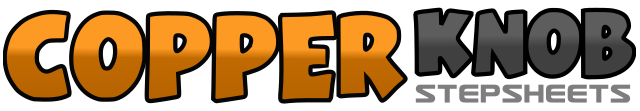 .......Count:32Wall:4Level:Beginner.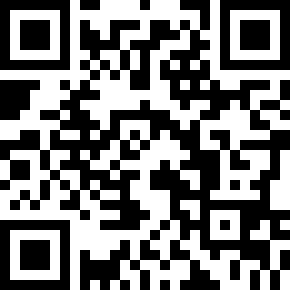 Choreographer:Roosamekto Mamek (INA) - April 2019Roosamekto Mamek (INA) - April 2019Roosamekto Mamek (INA) - April 2019Roosamekto Mamek (INA) - April 2019Roosamekto Mamek (INA) - April 2019.Music:You're the One That I Want (Glee Cast Version) - Glee CastYou're the One That I Want (Glee Cast Version) - Glee CastYou're the One That I Want (Glee Cast Version) - Glee CastYou're the One That I Want (Glee Cast Version) - Glee CastYou're the One That I Want (Glee Cast Version) - Glee Cast........1&2&Step R to side – Touch L together – Step L to side – Kick R diagonal forward (12:00)3&4Cross R behind L – Step L to side – Cross R over L5&6&Step L side – Touch R together – Step R to side – Kick L diagonal forward7&8Cross L behind R – Step R side – Cross L over R (12:00)1&2Step R forward – Lock L behind R – Step R forward (12:00)3&4Step L forward – Lock R behind L – Step L forward5-8Step R forward – Turn 1/2 left – Step R forward – Turn 1/2 left (12:00)1&2Step R back – Lock L over R – Step R back (12:00)3&4Step L back – Lock R over L – Step L back5&6Rock R to side – Recover on L – Step R together7&8Rock L to side – Recover on R – Step L together (12:00)1-4Step R diagonal forward – Step L diagonal forward – Step R back to center – Step L together (12:00)5-8Cross R over L – Turn ¼ right step L back – Step R to side – Step L forward (3:00)1-4Rock R forward – Recover on L – Rock R back – Recover on L1-2Step R to side – Touch L together3&4&Touch L heel forward – Step L together – Touch R heel forward – Step R together5-6Step L to side – Touch R together7&8&Touch R heel forward – Step R together – Touch L heel forward – Step L together